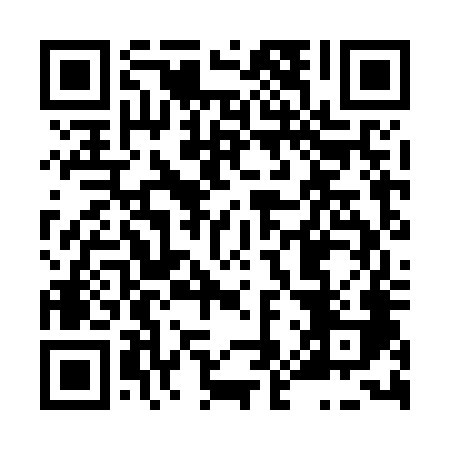 Ramadan times for Bacalky, Czech RepublicMon 11 Mar 2024 - Wed 10 Apr 2024High Latitude Method: Angle Based RulePrayer Calculation Method: Muslim World LeagueAsar Calculation Method: HanafiPrayer times provided by https://www.salahtimes.comDateDayFajrSuhurSunriseDhuhrAsrIftarMaghribIsha11Mon4:324:326:2112:094:045:585:587:4112Tue4:304:306:1912:094:056:006:007:4313Wed4:284:286:1712:094:076:026:027:4414Thu4:254:256:1512:084:086:036:037:4615Fri4:234:236:1212:084:096:056:057:4816Sat4:214:216:1012:084:116:076:077:5017Sun4:184:186:0812:084:126:086:087:5218Mon4:164:166:0612:074:136:106:107:5319Tue4:134:136:0412:074:156:116:117:5520Wed4:114:116:0112:074:166:136:137:5721Thu4:084:085:5912:064:176:156:157:5922Fri4:064:065:5712:064:196:166:168:0123Sat4:034:035:5512:064:206:186:188:0324Sun4:014:015:5312:064:216:196:198:0525Mon3:583:585:5012:054:226:216:218:0726Tue3:563:565:4812:054:246:236:238:0827Wed3:533:535:4612:054:256:246:248:1028Thu3:503:505:4412:044:266:266:268:1229Fri3:483:485:4212:044:276:276:278:1430Sat3:453:455:3912:044:286:296:298:1631Sun4:424:426:371:035:297:317:319:181Mon4:404:406:351:035:317:327:329:202Tue4:374:376:331:035:327:347:349:233Wed4:344:346:311:035:337:357:359:254Thu4:324:326:281:025:347:377:379:275Fri4:294:296:261:025:357:397:399:296Sat4:264:266:241:025:367:407:409:317Sun4:234:236:221:015:387:427:429:338Mon4:214:216:201:015:397:437:439:359Tue4:184:186:181:015:407:457:459:3710Wed4:154:156:161:015:417:477:479:40